Тема недели: Неделя пожарной безопасности. 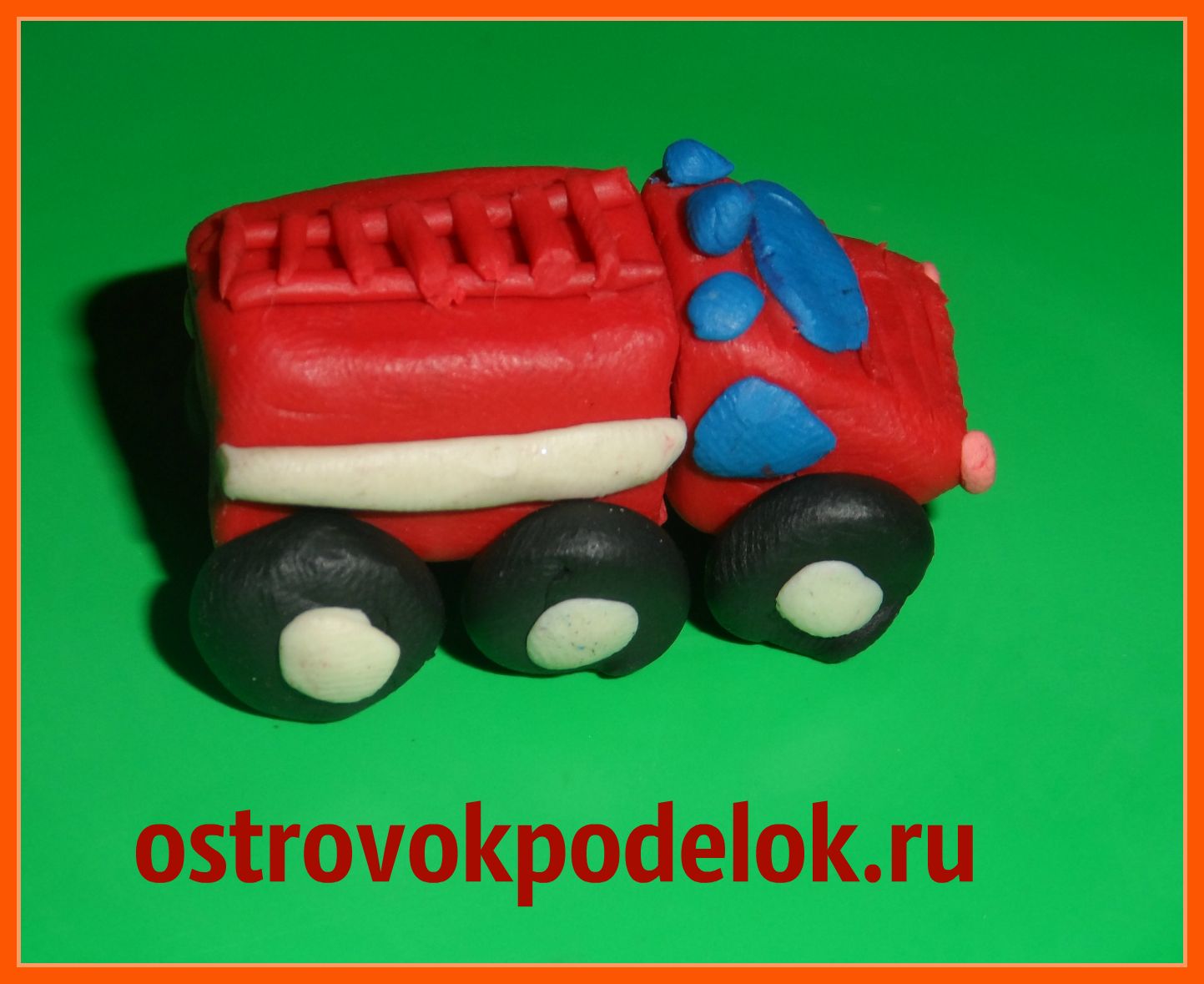 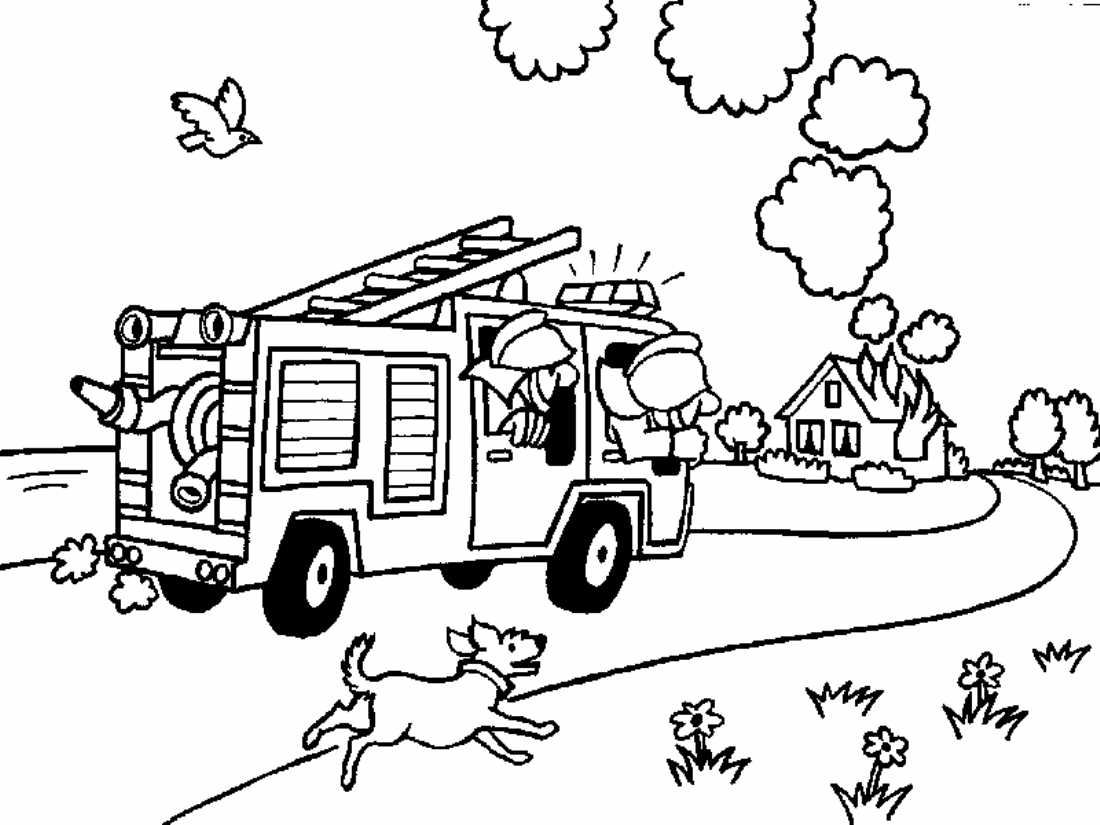 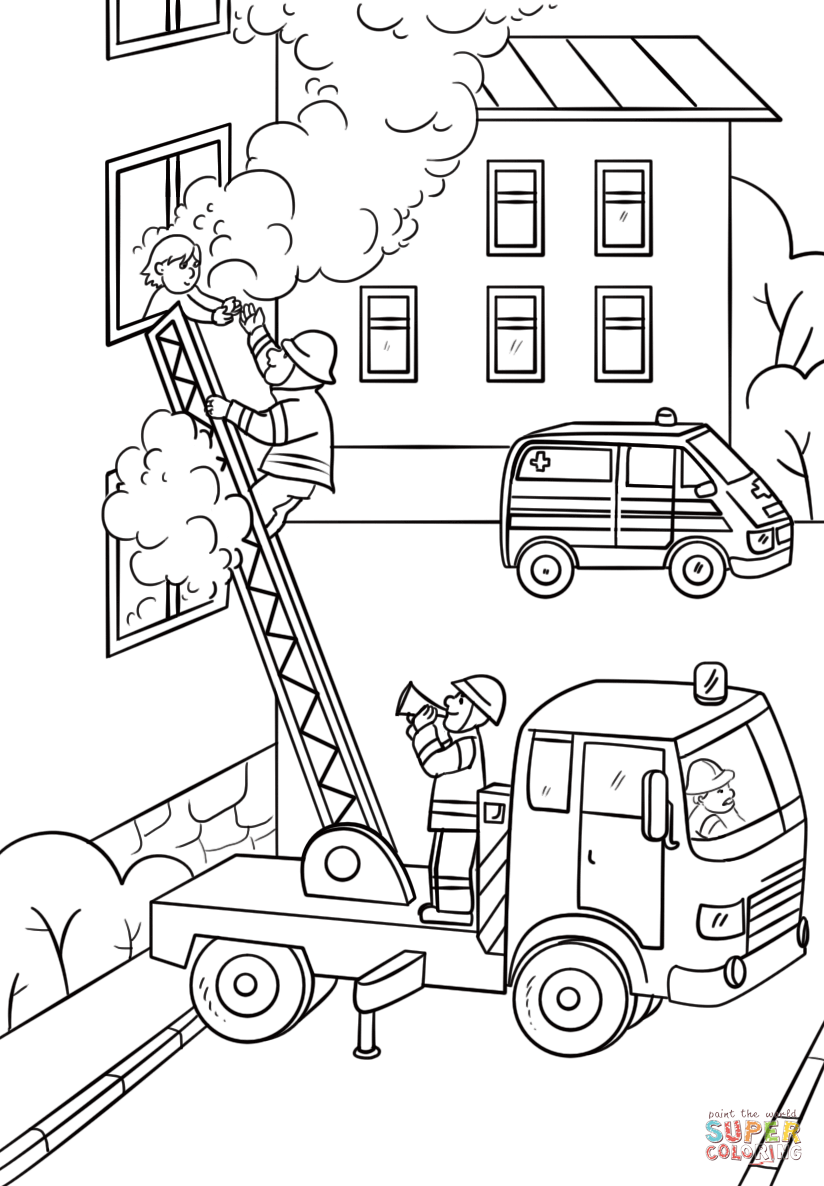 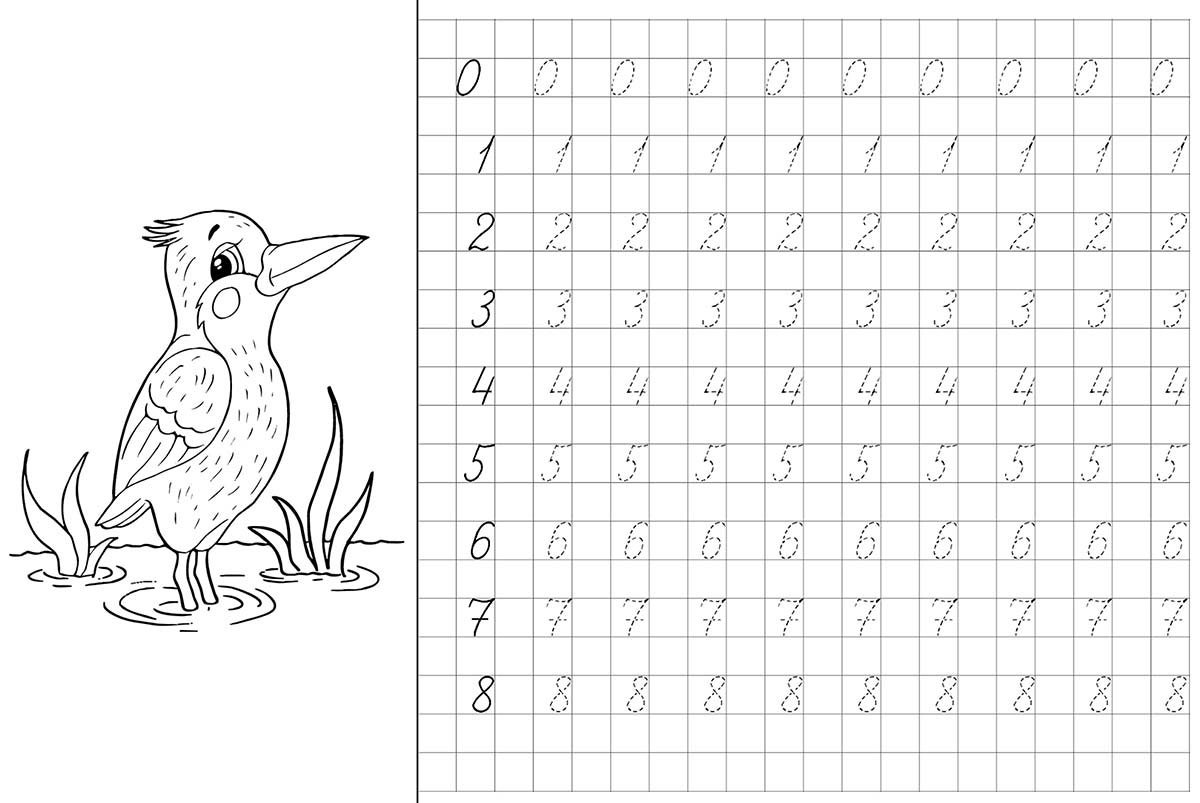 Познавательное развитие https://www.youtube.com/watch?v=CqLfgl8gVn8Развитие элементарных математических представленийРаздел измеренияhttps://www.razumka.com/matematika/doshkolnikiОбучение грамотеhttps://29rezh.tvoysadik.ru/?section_id=94Изобразительная деятельностьПожарная безопасность . Лепкаhttps://www.youtube.com/watch?v=WyJcoCS8Rr8